Australian Capital TerritoryCorrections Management (Prisoner Mail) Policy Revocation 2020 Notifiable instrument NI2020-193made under the  Corrections Management Act 2007, s14 (Corrections policies and operating procedures)1	Name of instrumentThis instrument is the Corrections Management (Prisoner Mail) Policy Revocation 2020.2	Commencement This instrument commences on the day after its notification day. 3	Revocation This instrument revokes the Prisoner Mail Policy in the following instrument Corrections Management Policies and Operating Procedures 2017 (No 2) [NI2017-55].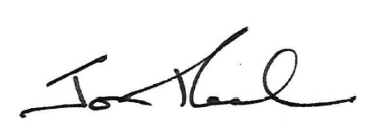 Jon Peach
CommissionerACT Corrective Services
30 March 2020